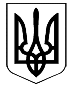 												Проєкт                                                                    Україна                                                                                                                                                                                                                                                          Двадцять дев'ята  сесія                                                                                                               Смолінської селищної ради                                   Маловисківського району Кіровоградської області                                                          Восьмого скликання                                                                   РІШЕННЯВід  11 серпня    2020 року                                                                           №                                                                  смт  СмолінеПро надання дозволу на розробкупроекту землеустрою щодо відведення земельної ділянки в оренду            Відповідно до статей 22,34,122,123,124, Земельного кодексу України ,ст.26 Закону України «Про місцеве самоврядування в Україні»,  ст.. 19, 50 Закону України «Про землеустрій», розглянувши заяву від ТОВ «Торговий дім Дербі» та  заслухавши інформацію землевпорядника, сесія                                                                    ВИРІШИЛА :Надати  ТОВ «Торговий дім Дербі »  дозвіл на розробку проекту землеустрою щодо відведення земельної  ділянки в оренду, терміном  на 35 років, загальною площею 0,3296 га , під виробничим будинком з господарськими (допоміжними) будівлями та спорудами (згідно КВЦПЗ J 11.02), в тому числі по угіддях: 0,3296 га землі під будівлями та спорудами промислових підприємств (згідно з КВЗУ : 011.01) , за рахунок земель промисловості, транспорту, зв’язку, енергетики, оборони та іншого призначення, що перебувають у запасі Смолінської селищної ради, розташованою за адресою: Кіровоградська область, Маловисківський район, с. Березівка, вул.. Центральна 37-г . Контроль за виконанням даного рішення покласти на комісію з питань      землекористування, архітектури, будівництва та екології.                    Селищний  голова                                                   М.М.Мазура